Indstilling til årets spejderleder i Rødovre KommuneRødovrespejderne vil gerne indstille Bo Rasmussen som årets spejderleder i Rødovre Kommune. Bo har fra sin datters første færd ved Rødovrespejderne taget del i alle spejderlivets glæder. I begyndelsen som den forælder der altid tilbød sin hjælp hvor der var behov og deltog således også på Spejdernes lejr 2017. Her fik han, lidt i sjov, at vide at de andre ledere forventede at han mødte op efter sommerferien som leder. To uger senere stod Bo klar i uniform…Bo har en særlig evne til at se, hvor han kan byde ind med sine mange færdigheder og kompetencer. Ingen opgave eller udfordring er for stor, og ansvarsbevidstheden er umiddelbar. Bo læser situationer og forstår at lede spejderne igennem sit eget eksempel og med en rammesætning for spejderne, som gør at de vokser med opgaverne i et miljø, hvor de føler sig set, anerkendt og vejledt samtidig med at de gør og inderligt ønsker at gøre deres bedste. Evnen til at opfinde metoder til læring for spejderne rækker ekstremt langt og er sammen med et roligt gemyt og en fantastisk indlevelsesevne med til at skabe følgeskab i blandt både spejdere og ledere. Eksemplificeringen af ovenstående er uudtømmelig. Bo tager roligt og afdæmpet ansvar, og gør altid noget ekstra ud af det. Skal der holdes vikingelejr for hele divisionen, så forberedes der lige materialer til 80 sværd der ikke kunne købes finere i en rollespilsbutik. Skal der holdes indianerlejr har alle spejdere fået en succes med at lave buer og pile og brænde træperler. Skal der findes en rute til en aftengåtur på en gruppelejr, så bliver det med særligt indlagte fortællinger eller knæklys på ruten. Skal vi på Indiana Jones tur står Indiana hurtigt lyslevende foran os med pisk, hat, læderjakke, taske og den gamle notesbog fyldt med Indiana Jones’ noter om skatte og fælder. Lederhyggen ved bålet bliver som regel sen, da Bos fortællinger til godnathistorier hos spejderne i teltene er efterspurgte og har 1. prioritet. Brænde der leveres læsset af foran hytten i stedet for i gården, bærer han i sikkerhed ene mand. Om det er en levesætning for Bo eller ej, så er han om nogen og i alle sammenhænge med til at efterleve spejderbevægelsens stifter, Baden Powells ønske om at en spejder gør sit bedste for at efterlade verden en lille smule bedre end den var. 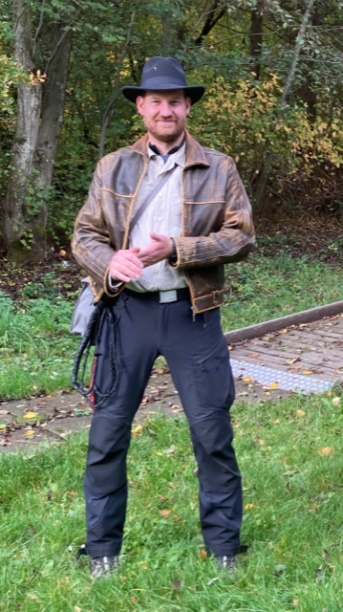 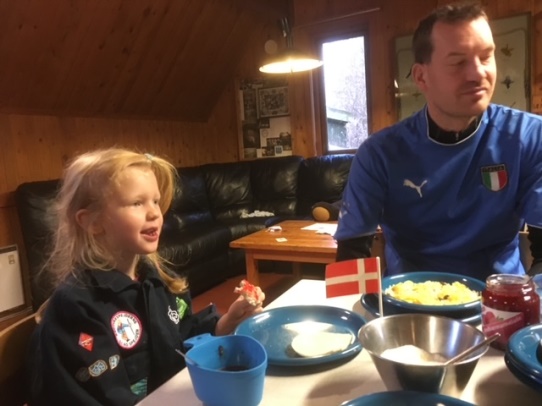 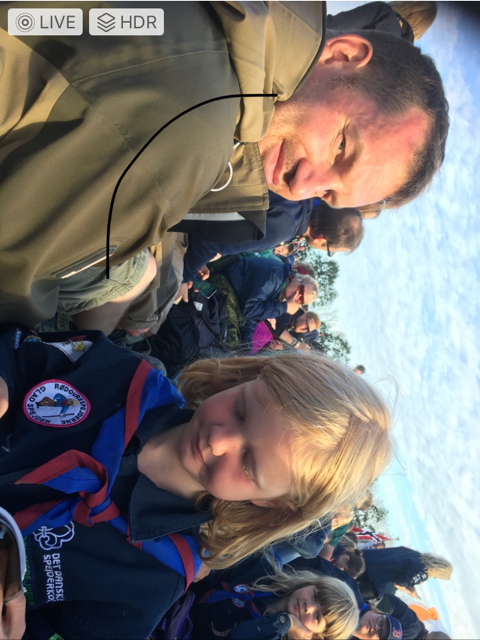 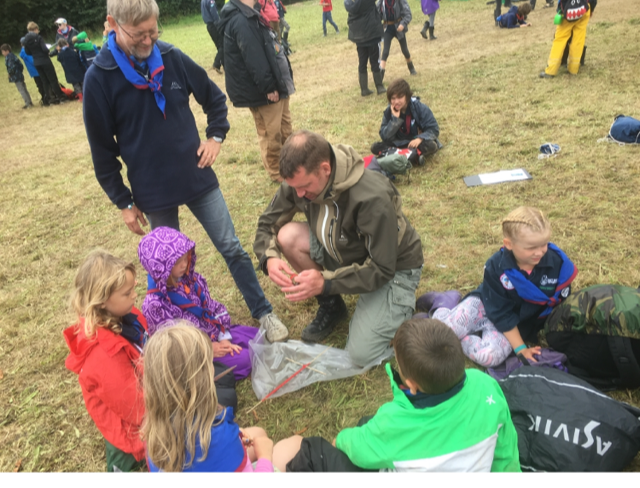 